=========================================================ATTO UNILATERALE D’OBBLIGO DI CUI ALLA DELIBERA GC N. 45 DEL 24/02/2022 PER ATTIVITA’ DI PESCHERIA, RIVENDITA DI PANE, ATTIVITA’ ARTIGIANALI DI PANIFICAZIONE E RIVENDITE DI FRUTTA E VERDURA RIENTRANTI NELLE AREE “A” e “B” DI CUI AL REGOLAMENTO CC 27/2019, VIA ROMA E/O VIA CATTANEOIl/la sottoscritto/a (cognome, nome, luogo e data di nascita, codice fiscale residenza) ................................................................................................................................................................in qualità di□ titolare della ditta individuale (denominazione, partita IVA, sede legale)................................................................................................................................................................□ legale rappresentante della società (ragione sociale, partita IVA, sede legale)................................................................................................................................................................Premesso: che l’Amministrazione Comunale di Pisa, con deliberazione del Consiglio Comunale n. 27 del 9/07/2019 ha approvato il Regolamento recante “Nuova regolamentazione delle attività economiche del settore alimentare in alcune aree del centro storico e nelle aree da tutelare – requisiti di qualità, limitazioni all’insediamento e attività vietate a salvaguardia degli interessi pubblici generali inerenti la salute pubblica, la civile convivenza,, il decoro urbano, il paesaggio urbano” (d’ora innanzi denominato “Regolamento”);che detto Regolamento, all’art. 3 comma 1 lettera a), prevede tra l’altro che, per un periodo di 5 anni dalla data di entrata in vigore dello stesso, nelle zone rientranti nelle Aree “A” e “B” della planimetria di cui all’Allegato C) della suddetta deliberazione CC n. 27/2019, sono vietate attività di vicinato alimentare che non vendano anche prodotti rientranti nel disciplinare “Vetrina Toscana” e che non aderiscano a “Città Sicura”;che la suddetta norma prevede, tuttavia, l’esclusione da tale divieto delle “attività di vendita in via prevalente o esclusiva di prodotti seguenti: le pescherie, le rivendite di pane, le attività artigianali di panificazione e le rivendite di frutta e verdura, purché presentino specifico atto unilaterale d’obbligo di impegno a non vendere alcol”;che con Deliberazione della Giunta Comunale n. 45 del 24/02/2022 l’Amministrazione Comunale ha previsto altresì nelle Aree A e B individuate nella planimetria di cui all’Allegato 3 del Regolamento Comunale sopra citato (c.d. “aree tutelate”) e nelle aree di Via Roma e Via Carlo Cattaneo, è disposto, per la durata di due anni dalla data di esecutività della suddetta deliberazione, il divieto temporaneo di insediamento di attività alimentari, ivi comprese le attività artigianali alimentari, ad eccezione delle  pescherie, le rivendite di pane, le attività artigianali di panificazione e le rivendite di frutta e verdura, che sono consentite, purché presentino specifico atto unilaterale d’obbligo di impegno a non vendere alcol e a non consentire il consumo sul posto;che il/la sottoscritto/a intende esercitare, in via prevalente o esclusiva, l’attività di vendita di□ pescheria□ rivendita di pane□ attività artigianale di panificazione□ rivendita di frutta e verduranei locali ubicati in Pisa, via ___________________________ n. ________ ubicati nell’area□ A□ Bdella planimetria di cui all’Allegato C) della suddetta deliberazione CC n. 27/2019;□ Via Roma□ Via CattaneoCiò premesso: il/la sottoscritto/a, d'ora innanzi denominato "titolare dell’attività",con il presente atto unilaterale d’obbligo irrevocabile, assume, in attuazione dell’articolo 3 comma 1 lettera a) del Regolamento CC 27/2019 e della deliberazione GC 45 del 24/02/2022:l’impegno a non vendere alcol, nell’esercizio dell’attività di vendita sopra specificata;l’impegno a non consentire il consumo sul posto;il/la sottoscritto/a:dichiara di essere consapevole che, fatto salvo quanto previsto e disciplinato da fonti normative sovra ordinate a livello nazionale e regionale, l’inosservanza degli obblighi assunti con il presente atto unilaterale è soggetta all’applicazione delle sanzioni di cui all’art. 14 del Regolamento approvato con deliberazione CC n. 27/2019;conferma che tutti gli obblighi contenuti nel presente atto unilaterale vengono assunti per sé e per i propri eredi e/o aventi causa con l'obbligo di trasferirli ai soggetti che eventualmente subentreranno nella titolarità e/o gestione dell’azienda suddetta.Il presente atto viene registrato a cura e spese del/la sottoscritto/a titolare dell’attività. Pisa, li .................                   Sig./Sig.ra ...............                                                        (firma) 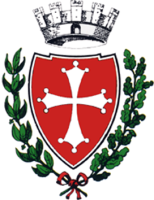 COMUNE DI PISAUfficio SUAPPisa – Sesta Porta: Via Cesare Battisti n. 53 - piano II